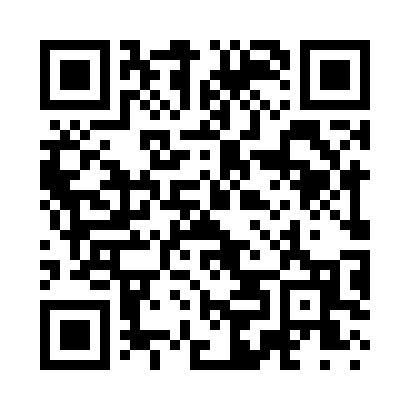 Prayer times for Marsh, Iowa, USAMon 1 Jul 2024 - Wed 31 Jul 2024High Latitude Method: Angle Based RulePrayer Calculation Method: Islamic Society of North AmericaAsar Calculation Method: ShafiPrayer times provided by https://www.salahtimes.comDateDayFajrSunriseDhuhrAsrMaghribIsha1Mon3:575:371:095:108:4210:222Tue3:585:381:105:108:4210:213Wed3:585:381:105:108:4110:214Thu3:595:391:105:108:4110:205Fri4:005:391:105:118:4110:206Sat4:015:401:105:118:4010:197Sun4:025:411:105:118:4010:198Mon4:035:411:115:118:4010:189Tue4:045:421:115:118:3910:1710Wed4:055:431:115:118:3910:1711Thu4:065:431:115:118:3810:1612Fri4:075:441:115:118:3810:1513Sat4:085:451:115:118:3710:1414Sun4:095:461:115:118:3710:1315Mon4:105:461:115:118:3610:1216Tue4:115:471:125:118:3610:1117Wed4:135:481:125:108:3510:1018Thu4:145:491:125:108:3410:0919Fri4:155:501:125:108:3310:0820Sat4:165:511:125:108:3310:0721Sun4:185:521:125:108:3210:0622Mon4:195:521:125:108:3110:0423Tue4:205:531:125:098:3010:0324Wed4:215:541:125:098:2910:0225Thu4:235:551:125:098:2810:0026Fri4:245:561:125:098:279:5927Sat4:255:571:125:088:269:5828Sun4:275:581:125:088:259:5629Mon4:285:591:125:088:249:5530Tue4:296:001:125:078:239:5331Wed4:316:011:125:078:229:52